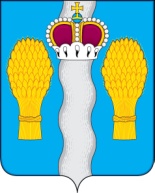 АДМИНИСТРАЦИЯ(исполнительно-распорядительный орган)муниципального района «Перемышльский район»ПОСТАНОВЛЕНИЕс. ПеремышльПРОЕКТ«     »                           2022 г.                                                                     № Об утверждении формы проверочного листаприменяемого при осуществлении муниципального земельного контроля на территории муниципального района «Перемышльский район»  В соответствии с Федеральным законом от 31.07.2020 N 248-ФЗ "О государственном контроле (надзоре) и муниципальном контроле в Российской Федерации", постановлением Правительства Российской Федерации от 27.10.2021 N 1844 "Об утверждении требований к разработке, содержанию, общественному обсуждению проектов форм проверочных листов, утверждению, применению, актуализации форм проверочных листов, а также случаев обязательного применения проверочных листов" администрация муниципального района «Перемышльский район»:ПОСТАНОВЛЯЕТ:1. Утвердить форму проверочного листа, применяемого при осуществлении муниципального земельного контроля на территории муниципального района «Перемышльский район»  согласно Приложению №1 к настоящему Постановлению.2. Настоящее постановление вступает в силу с 01.03.2022.3. Разместить настоящее постановление на официальном сайте сети «Интернет»Глава администрации               муниципального района                                                                     Н.В. Бадеева     Приложение №1 к постановлению  администрации
Муниципального района «Перемышльский район»
от «__»_________2022 года № ___QR-кодНа документы, оформляемые контрольным органом, наносится QR-код, сформированный единым реестром, обеспечивающий переход на страницу в информационно-телекоммуникационной сети "Интернет", содержащую запись единого реестра о профилактическом мероприятии, контрольном мероприятии в едином реестре, в рамках которого составлен документ.При использовании для просмотра информации QR-кода сведения отображаются без ограничений доступа к ним.Форма
проверочного листа, применяемого при осуществлении муниципального земельного контроля на территории  муниципального района «Перемышльский район»__________________________________________________________________        (наименование контрольного органа)1. Наименование контрольного мероприятия: __________________________2. Контролируемое  лицо  (фамилия,  имя  и  отчество  (при  наличии)гражданина   или   индивидуального    предпринимателя,   являющегосяконтролируемым лицом,  его идентификационный номер налогоплательщика и    (или)    основной    государственный    регистрационный   номер индивидуального  предпринимателя,  адрес  регистрации гражданина или индивидуального  предпринимателя,  наименование  юридического  лица, являющегося  контролируемым  лицом,   его   идентификационный  номер налогоплательщика и (или) основной  государственный  регистрационный номер,    адрес  организации   (ее   филиалов,   представительств, обособленных структурных подразделений): _________________________________________________________________________________________________________________________________________________________________________________________________________________________________________________________________________________________________________3. Место   проведения   контрольного   мероприятия   с   заполнениемпроверочного листа: ________________________________________________4. Объект муниципального контроля ______________________________________________________________________________________________________       (земли, земельные участки или части земельных участков)5. Реквизиты решения о проведении контрольного мероприятия: ____________________________________________________________________________6. Учетный номер контрольного мероприятия и дата присвоения учетногономера контрольного мероприятия в едином реестре проверок: _____________________________________________________________________________7. Должность,   фамилия   и   инициалы   должностного   лица   (лиц)контрольного  органа,  проводящего (-их)  контрольное  мероприятие изаполняющего (-их) проверочный лист __________________________________________________________________________________________________8. Список  контрольных  вопросов, отражающих содержание обязательныхтребований,  ответы  на  которые  свидетельствуют  о  соблюдении илинесоблюдении  юридическим  лицом,  индивидуальным  предпринимателем,гражданином обязательных требований, составляющих предмет проверки:"___" ________ 20 ___ г.(дата заполнения проверочного листа)_______________________________ ___________ _______________________(должность лица, заполнившего   (подпись)    (фамилия, инициалы)     проверочный листИнформационное сообщение о проведении общественного обсуждения проекта об утверждении форм проверочных листов в рамках муниципального контроля В соответствии с постановлением Правительства Российской Федерации от 27.10.2021 N 1844 "Об утверждении требований к разработке, содержанию, общественному обсуждению проектов форм проверочных листов, утверждению, применению, актуализации форм проверочных листов, а также случаев обязательного применения проверочных листов" с 24 января по 18 февраля 2022 года проводятся общественные обсуждения «Об утверждении формы проверочного листа применяемого при осуществлении муниципального земельного контроля на территории муниципального района «Перемышльский район»Указанный проект  форм проверочных листов размещается на официальном сайте администрации муниципального района «Перемышльский район», во вкладках  «Сельское хозяйство», в разделе «Законы и постановления в области земельного надзора. Основные законы и постановления»;  «Надзорная деятельность и профилактическая работа» в разделе «муниципальный земельный контроль».Предложения по проекту форм проверочных листов можно направлять на электронную почту отдела аграрной политики, социального обустройства села администрации муниципального района «Перемышльский район» -  agrpolitika41@gmail.comN п/пВопросы, отражающие содержание обязательных требованийРеквизиты нормативных правовых актов, с указанием их структурных единицОтветы на вопросыОтветы на вопросыОтветы на вопросыОтветы на вопросыN п/пВопросы, отражающие содержание обязательных требованийРеквизиты нормативных правовых актов, с указанием их структурных единицДаНетНе применимоПримечание1Используется ли контролируемым лицом земельный участок в соответствии с установленным целевым назначением и (или) видом разрешенного использования?Пункт 2 статьи 7, статья 42 Земельного кодекса Российской Федерации2Имеются ли у контролируемого лица права, предусмотренные    законодательством Российской Федерации, на используемый земельный участок, и (или) часть земельного участка)?Пункт 1 статьи 25, статья 39.33, статья 39.36 Земельного кодекса Российской Федерации3Соблюдено ли требование об обязательности использования (освоения) земельного участка в сроки, установленные действующим законодательством Российской Федерации?Статья 42, пункт 2 статьи 45 Земельного кодекса Российской Федерации4Имеется ли факт зарастания земельного участка, и (или) части земельного участка сорной растительностью и (или) древесно-кустарниковой растительностью, не относящейся к многолетним плодово-ягодным насаждениям.Статья 42 Земельного кодекса Российской Федерации5Соответствует ли площадь используемого земельного участка, указанной в правоустанавливающих документах?п.1 статьи 25, п.1 статьи 26 Земельного Кодекса Российской Федерации6Осуществляется ли загрязнение, истощение, деградация, порча, уничтожение земель и почв и иное негативное воздействие на земли и почвыстатья 42 Земельного Кодекса Российской Федерации7В целях охраны земель проводятся ли мероприятия по: воспроизводству плодородия земель сельскохозяйственного назначения; защите земель от водной  и ветровой эрозии; защите сельскохозяйственных угодий от зарастания деревьями и кустарниками, сорными растениямипункт 2 статьи 13 Земельного Кодекса Российской Федерации